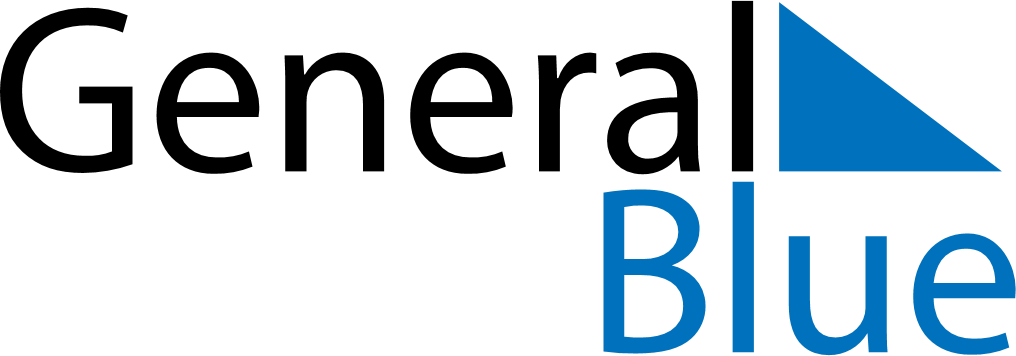 May 2024May 2024May 2024EcuadorEcuadorSUNMONTUEWEDTHUFRISAT1234Labour Day5678910111213141516171819202122232425The Battle of Pichincha262728293031